Аипова: ГУСТ напоминает о необходимости заключения договора на вывоз мусора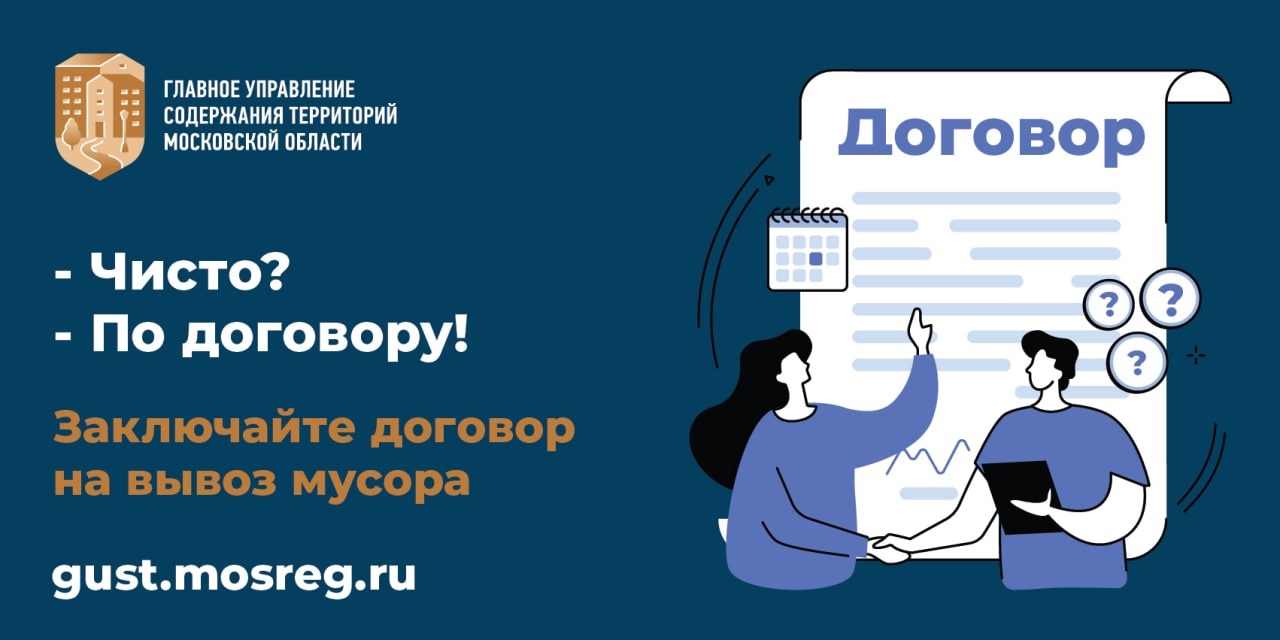 Главное управление содержания территорий Московской области предупреждает об административной ответственности за отсутствие договора на вывоз мусора. На этом сегодня на совещании с представителями Правительства Московской области акцентировал внимание Губернатор Московской области Андрей Воробьев.Губернатор отметил, что главам округов Подмосковья необходимо поговорить со старостами поселений, руководителями предприятий, а также председателями СНТ: «все дачные товарищества должны иметь договоры на вывоз мусора». На совещании Вице-губернатор Московской области Евгений Хромушин также добавил, что главам поставлена задача заключить договоры во всех СНТ в течении двух недель. - С начала 2022 года ГУСТ выписал 125 постановлений за отсутствие договора на утилизацию отходов в 23 муниципалитетах, наибольшее количество нарушителей зафиксировано в Егорьевске - 26, Солнечногорске -24, Раменском -11, Наро-Фоминском -9, Пушкинском -8, Одинцовском -7, Истре -6, Дмитровском -5, - отметила Руководитель Главного управления содержания территорий Московской области в ранге министра Светлана Аипова.За отсутствие договора с региональным оператором предусмотрена административная ответственность по ч. 1 ст. 8.2. КоАП РФ «Несоблюдение требований в области охраны окружающей среды при обращении с отходами производства и потребления», что влечет наложение административного штрафа на юридических лиц - от 100 тысяч до 250 тысяч рублей или административное приостановление деятельности на срок до девяноста суток.Пресс-служба Главного управления содержания территорий Московской области, почта: gustmosobl@mail.ru, cайт: https://gust.mosreg.ru https://t.me/revizorro_mohttps://vk.com/gustmo 